COMPETENCIA COGNITIVA: Explica la importancia de los cambios Físicos y Químicos de la materia.Realiza combinación de elementos para producir nuevas sustanciasDesarrolla su habilidad al combinar sustancias en el laboratorio.COMPETENCIA PROCEDIMENTAL: Explica con facilidad la diferencia entre cambio Físico y Químico.Presenta de manera clara y ordenada respuestas a las preguntas de las guías de clase.GUIA DE ACTIVIDADES DE QUÍMICA PII     GRADO: 8°Considera el siguiente video:  https://www.youtube.com/watch?v=XIH8WLCAa2g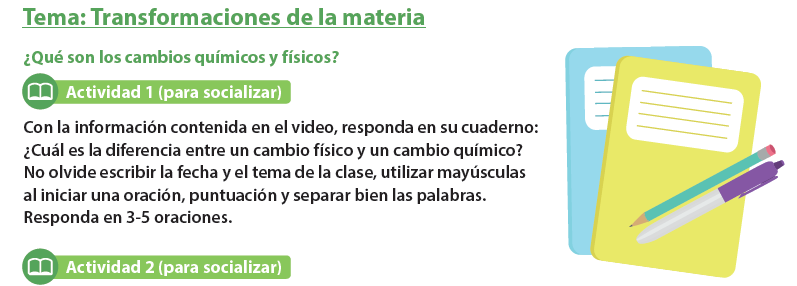 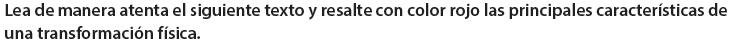 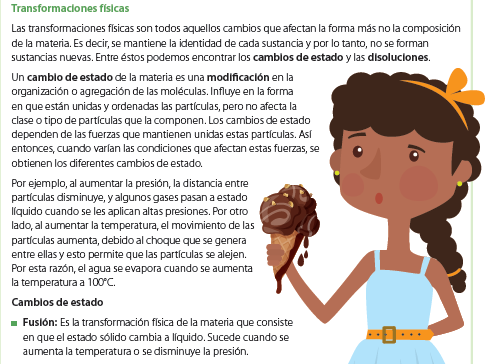 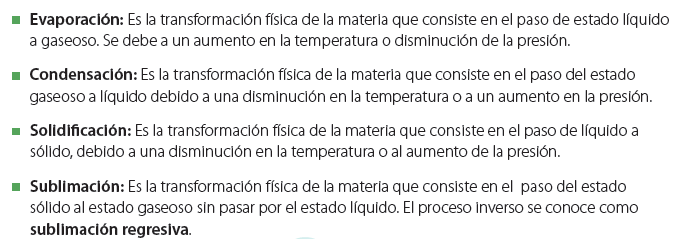 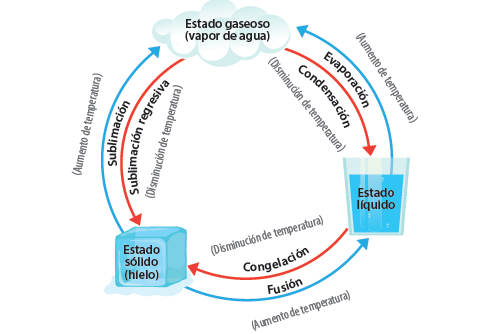 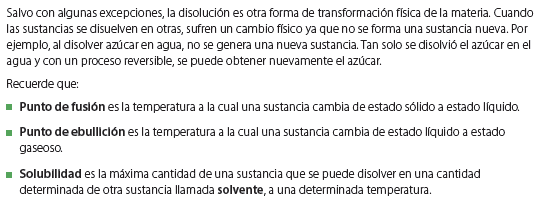 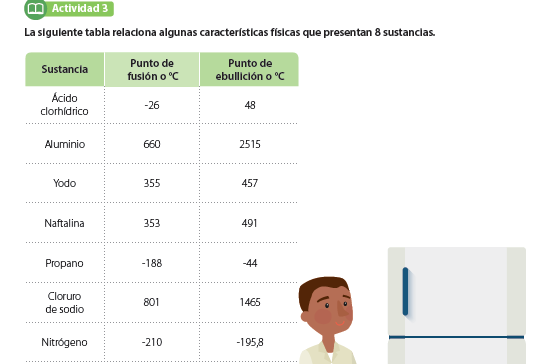 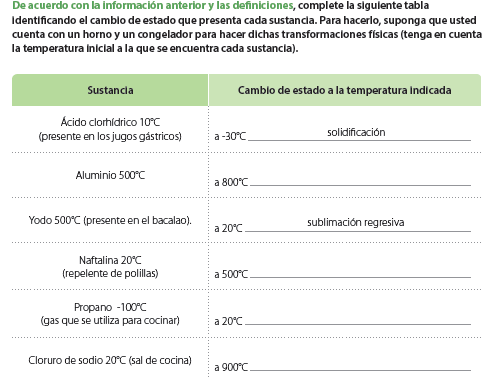 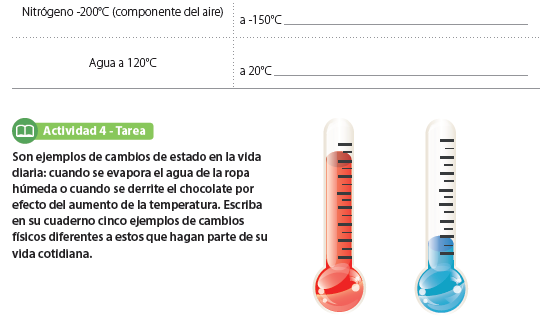 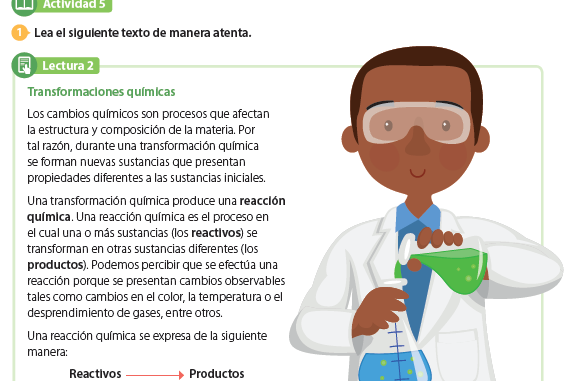 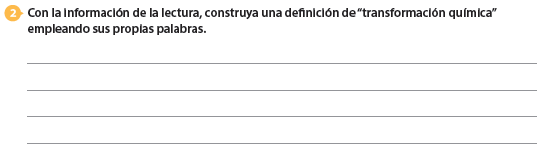 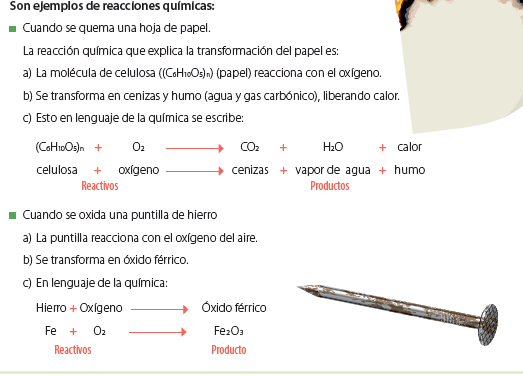 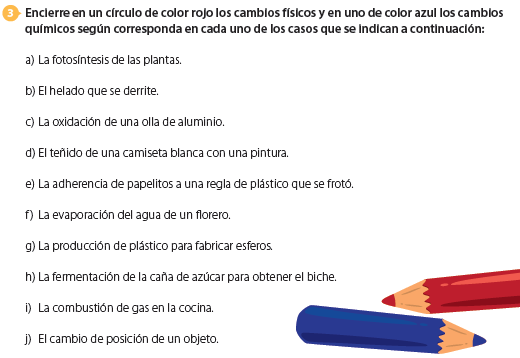 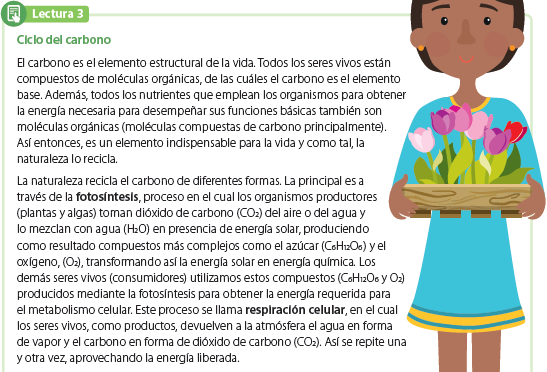 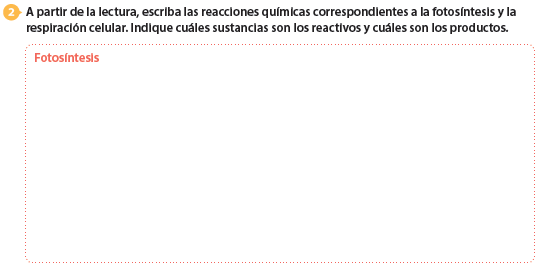 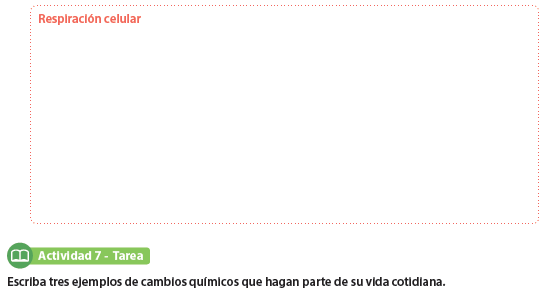 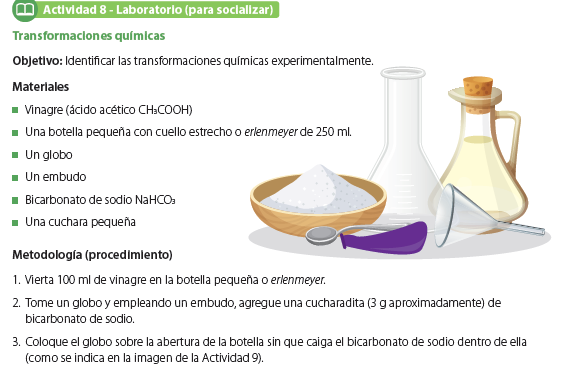 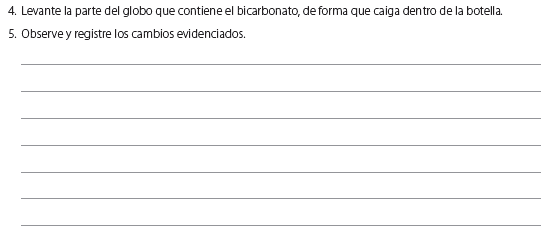 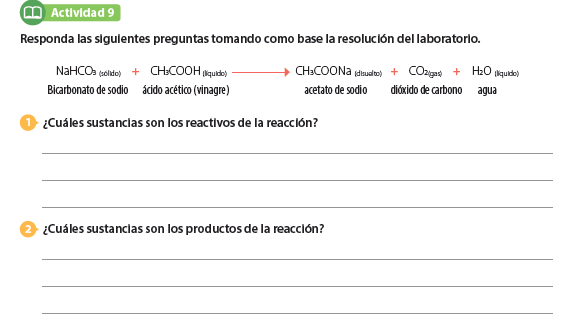 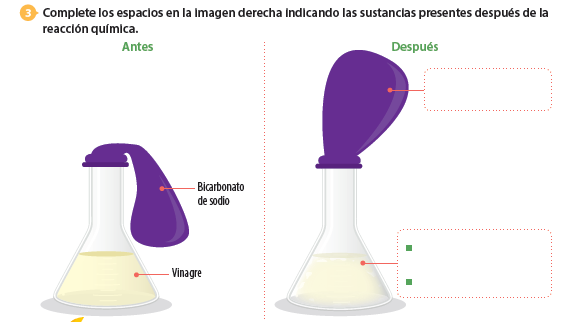 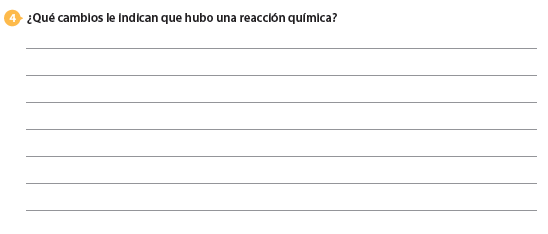 Tomado de: colombiaprende.edu.co                                 sólido                                fusión       Líquido                                                           -2       -1       0    1     2…………………………….11 Mayo,     semana 5Punto de fusión: es la temperatura a la que un sólido pasa a liquido    Ejem:  Hielo-----se derrite----agua liquida        Temperatura :  0°cAgua -5°c    :    PUNTO DE EBULLISIÓN                                 liquido                             EBULLIR       GASEOSO                                                           98     99    100    101 102 …………………………….